Cabo VerdeCabo VerdeCabo VerdeCabo VerdeJuly 2027July 2027July 2027July 2027SundayMondayTuesdayWednesdayThursdayFridaySaturday12345678910Independence Day111213141516171819202122232425262728293031NOTES: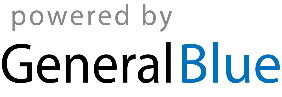 